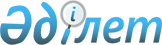 О признании утратившими силу некоторых постановлений акимата Карагандинской областиПостановление акимата Карагандинской области от 13 марта 2018 года № 10/01. Зарегистрировано Департаментом юстиции Карагандинской области 19 марта 2018 года № 4657
      В соответствии с законами Республики Казахстан от 23 января 2001 года "О местном государственном управлении и самоуправлении в Республике Казахстан", от 6 апреля 2016 года "О правовых актах", акимат Карагандинской области ПОСТАНОВЛЯЕТ:
      1. Признать утратившими силу некоторые постановления акимата Карагандинской области согласно приложению к настоящему постановлению.
      2. Контроль за исполнением настоящего постановления возложить на руководителя аппарата акима Карагандинской области.
      3. Настоящее постановление вводится в действие со дня первого официального опубликования. Перечень утративших силу постановлений акимата Карагандинской области
      1. Постановление акимата Карагандинской области от 8 октября 2015 года № 59/04 "Об утверждении Положения государственного учреждения "Управление промышленности и индустриально-инновационного развития Карагандинской области" (зарегистрированное в Реестре государственной регистрации нормативных правовых актов № 3477, опубликованное в газетах "Индустриальная Караганда" от 7 ноября 2015 года № 159-160 (21910-21911) и "Орталық Қазақстан" от 7 ноября 2015 года № 183-184 (22 068), в информационно-правовой системе "Әділет" 10 ноября 2015 года).
      2. Постановление акимата Карагандинской области от 20 апреля 2015 года № 17/02 "Об утверждении Положения государственного учреждения "Управление предпринимательства Карагандинской области" (зарегистрированное в Реестре государственной регистрации нормативных правовых актов № 3214, опубликованное в газетах "Индустриальная Караганда" от 30 мая 2015 года № 77 (21828) и "Орталық Қазақстан" от 30 мая 2015 года № 90-91 (21 976), в информационно-правовой системе "Әділет" 1 июня 2015 года).
      3. Постановление акимата Карагандинской области от 22 мая 2015 года № 26/04 "Об утверждении положения государственного учреждения "Управление энергетики и жилищно-коммунального хозяйства Карагандинской области" (зарегистрированное в Реестре государственной регистрации нормативных правовых актов № 3225, опубликованное в газетах "Индустриальная Караганда" от 4 июня 2015 года № 79 (21830) и "Орталық Қазақстан" от 4 июня 2015 года № 93-94 (21 979), в информационно-правовой системе "Әділет" 5 июня 2015 года).
      4. Постановление акимата Карагандинской области от 30 июня 2015 года № 35/05 "Об утверждении Положения государственного учреждения "Управление по развитию языков Карагандинской области" (зарегистрированное в Реестре государственной регистрации нормативных правовых актов № 3351, опубликованное в газетах "Индустриальная Караганда" от 13 августа 2015 года № 113-114 (21864-21865) и "Орталық Қазақстан" от 13 августа 2015 года № 128 (22 013), в информационно-правовой системе "Әділет" 14 августа 2015 года).
      5. Постановление акимата Карагандинской области от 4 февраля 2015 года № 05/05 "О создании государственного учреждения "Управление ветеринарии Карагандинской области" и утверждении положения" (зарегистрированное в Реестре государственной регистрации нормативных правовых актов № 2968, опубликованное в газетах "Индустриальная Караганда" от 19 февраля 2015 года № 20 (21771) и "Орталық Қазақстан" от 19 февраля 2015 года № 25 (21 910), в информационно-правовой системе "Әділет" 26 февраля 2015 года).
      6. Постановление акимата Карагандинской области от 4 февраля 2015 года № 05/02 "О создании государственного учреждения "Управление государственного архитектурно-строительного контроля Карагандинской области" и утверждении положения" (зарегистрированное в Реестре государственной регистрации нормативных правовых актов № 2958, опубликованное в газетах "Индустриальная Караганда" от 17 февраля 2015 года № 19 (21770) и "Орталық Қазақстан" от 17 февраля 2015 года № 24 (21 909), в информационно-правовой системе "Әділет" 18 февраля 2015 года).
      7. Постановление акимата Карагандинской области от 4 февраля 2015 года № 05/04 "О создании государственного учреждения "Управление по контролю за использованием и охраной земель Карагандинской области" и утверждении положения" (зарегистрированное в Реестре государственной регистрации нормативных правовых актов № 2959, опубликованное в газетах "Индустриальная Караганда" от 17 февраля 2015 года № 19 (21770) и "Орталық Қазақстан" от 17 февраля 2015 года № 24 (21 909), в информационно-правовой системе "Әділет" 18 февраля 2015 года).
      8. Постановление акимата Карагандинской области от 17 февраля 2015 года № 07/02 "О создании государственного учреждения "Управление по мобилизационной подготовке Карагандинской области" и утверждении положения" (зарегистрированное в Реестре государственной регистрации нормативных правовых актов № 2993, опубликованное в газетах "Индустриальная Караганда" от 28 февраля 2015 года № 24-25 (21775-21776) и "Орталық Қазақстан" от 28 февраля 2015 года № 30-31 (21916), в информационно-правовой системе "Әділет" 27 февраля 2015 года).
					© 2012. РГП на ПХВ «Институт законодательства и правовой информации Республики Казахстан» Министерства юстиции Республики Казахстан
				
      Аким области

Е. Кошанов
Приложение
к постановлению акимата
Карагандинской области
от "13" марта 2018 года
№ 10/01
